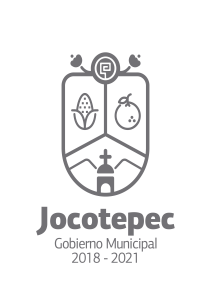 ¿Cuáles fueron las acciones proyectadas (obras, proyectos o programas) o planeadas para este trimestre?Programa 1Embellecimiento estético de las áreas verdes o recreativas situadas en todo el municipio.Programa 2Campañas de concientización sobre el cuidado de las áreas verdes y recreativas con las que cuenta el municipio.Programa 2Combustible y operatividad continúa de vehículos y equipos de trabajo.Resultados Trimestrales (Describir cuáles fueron los programas, proyectos, actividades y/o obras que se realizaron en este trimestre).       Programa 1Supervisando continuamente el estado en el que se encuentran las áreas verdes y recreativas en todo el municipio Llevando un control del tiempo estimado del crecimiento del pasto de las áreas verdes y recreativas.Solicitar la participación ciudadana para la realización de las actividades como barrer, regar y tirar la basura de las áreas cercanas a su domicilió.Enviar personal dedicado y trabajador para realizar las actividades.Programa 2Utilizando los medios de comunicación para hacerles llegar la información para el cuidado de las áreas.Realizando reuniones en los lugares donde se encuentran áreas verdes o recreativas más habituadas por los ciudadanos  para su concientización del buen uso Trabajando en equipo con el personal del departamento para así dar el ejemplo sobre el cuidado de las áreas.Solicitar la participación ciudadana para la realización de las actividades como barrer, regar y tirar la basura de las áreas cercanas a su domicilió.                 Programa 3Llevarlos cada 3 meses para su  afinación de los  equipos de trabajo como de las desbrozadoras, corta setos, etc.Llevar los equipos cada 2 meses para que les brinden su mantenimiento preventivo o correctivoConociendo y llevando un control de las cantidades de litros y costo por cada litro gastado de los vehículos y equipos de trabajo entre ellos desbrozadoras, corta setos etc.Montos (si los hubiera) del desarrollo de dichas actividades. ¿Se ajustó a lo presupuestado?       Sí, se ajustó al presupuesto.En que beneficia a la población o un grupo en específico lo desarrollado en este trimestre. En la disminución de los diversos peligros, con la máxima poda estética de los jardines y áreas recreativas.En el cuidado de la salud del ciudadano al ofrecer áreas verdes y recreativas en buen estado.¿A qué estrategia de su POA pertenecen las acciones realizadas y a que Ejes del Plan Municipal de Desarrollo 2018-2021 se alinean?Estrategia 1 Embellecimiento estético de las áreas verdes o recreativas situadas en todo el municipio.            Ejes: Desarrollo Económico y turismo Servicios Públicos de calidad. Estrategia 2 Campañas de concientización sobre el cuidado de las áreas verdes y recreativas con las que cuenta el municipio.Ejes: Desarrollo económico y turismo Servicios Públicos de Calidad Cultura   Educación y Salud.Estrategia 3 Combustible y operatividad continúa de vehículos y equipos de trabajo. Ejes: Servicios Públicos de Calidad Administración eficiente y eficazDe manera puntual basándose en la pregunta 2 (Resultados Trimestrales) y en su POA, llene la siguiente tabla, según el trabajo realizado este trimestre.NºESTRATÉGIA O COMPONENTE POA 2019ESTRATEGIA O ACTIVIDAD NO CONTEMPLADA (Llenar esta columna solo en caso de existir alguna estrategia no prevista)Nº LINEAS DE ACCIÓN O ACTIVIDADES PROYECTADASNº LINEAS DE ACCIÓN O ACTIVIDADES REALIZADASRESULTADO(Actvs. realizadas/Actvs. Proyectadas*100)1Embellecimiento estético de las áreas verdes o recreativas situadas en todo el municipio.6466%2Campañas de concientización sobre el cuidado de las áreas verdes y recreativas con las que cuenta el municipio.5480%3Combustible y operatividad continúa de vehículos y equipos de trabajo.33100%TOTAL82%